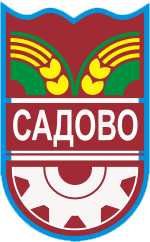 ОБЩИНА САДОВО,  ПЛОВДИВСКА  ОБЛАСТ4122 гр. Садово, ул. “ Иван Вазов” № 2, тел. централа: 03118/26-01 и 03118/ 21-71; факс  03118/ 25 –00ел. адрес obsadowo@abv.bg    О Б Я В А  ЗА  П Р О В Е Ж Д А Н Е  Н А               П У Б Л И Ч Е Н     Т Ъ Р Г            С явно наддаване на основание Заповед  № 309/20.09.2023   год.  на   кмета на община Садово за отдаване под наем на  общинска собственост по населени места  както  следва:             Село Богданица            1. Поземлен имот с кадастрален идентификатор  04594.7.20 - номер  от предходен план  № 007020  в местността  „До гробищата” с площ 26 509  кв.м.  по  кадастралната карта и кадастралните  регистри на  с. Богданица, с начин на трайно ползване  - нива, с  наемна цена в размер на  60.00 лева на декар на година на обща  годишна стойност  1 590.54  лева (хиляда петстотин и деветдесет лева и петдесет и четири стотинки) и   депозит в размер на 159.00 лева (сто петдесет и девет лева ). Стъпка за наддаване в размер на 159.00 лева (сто петдесет и девет лева).         2. Поземлен имот с кадастрален идентификатор  04594.7.18  -  номер  от предходен план № 007018 в местността  „До гробищата” с площ  10 000 кв.м.  по кадастралната карта и кадастралните  регистри на  с. Богданица, с начин на трайно ползване  - нива , с начална наемна цена в размер на  60.00 лева на декар на година на обща  годишна стойност  600.00   лева (шестстотин лева)  и депозит в размер на 60.00 лева (шестдесет лева). Стъпка за наддаване в размер на  60.00  лева.       Село Болярци        1. Поземлен имот с кадастрален  идентификатор 05339.40.450 –  номер от предходен план № 000450  в местността  „Девели баир” с площ 16  027 кв.м.  по кадастралната карта и кадастралните  регистри на с. Болярци, с начин на трайно ползване  - нива,  с начална наемна цена в размер на  60.00 лева на декар на година на обща  годишна стойност  961.62   лева (деветстотин шестдесет и един лева и шестдесет и две  стотинки) и депозит в размер на 96.00 лева (деветдесет и шест). Стъпка за наддаване в размер на 96,00 лева.          2. Поземлен имот с кадастрален  идентификатор 05339.121.368  - номер от предходен план   № 000368   в местността  „Герена” с площ  12 298  кв.м.  по  кадастралната карта и кадастралните  регистри на Болярци, с начин на трайно ползване  - нива, с начална наемна цена в размер на  60.00 лева на декар на година на обща  годишна стойност 737.88 лева ( седемстотин тридесет и седем лева и осемдесет  и осем  стотинки) и депозит в размер на 74.00 лева (седемдесет и четири лева). Стъпка за наддаване в размер на 74.00 лева. Село  Караджово        1. Поземлен имот с кадастрален  идентификатор 36244.8.1   - номер от предходен план № 008001 в местността „Азмака” с площ 15 733  кв.м. по плана за земеразделяне на с. Караджово, с начин на трайно ползване  - нива, с начална наемна цена в размер на  60.00 лева на декар на година на обща  годишна стойност  943.98   лева (деветстотин четиридесет и три лева и деветдесет и осем  стотинки) и депозит в размер на 95. 00 лева (деветдесет и  пет лева).Стъпка за наддаване в размер на 95,00 лева.        2. Поземлен имот с кадастрален  идентификатор 36244.14.26  - номер  от предходен план: 014026 в местността  "Янлъка"  с площ  10 799   кв.м.  по кадастрална карта  и  кадастралните регистри, Начин на трайно  ползване: Нива, с начална наемна цена в размер на  60.00 лева на декар на година на обща  годишна стойност 647.94  лева (шестстотин четиридесет и седем лева и деветдесет и четири  стотинки) и депозит в размер на 65.00 лева (шестдесет и пет  лева). Стъпка за наддаване в размер на 65.00 лева.        Село Милево       1. Поземлен имот с кадастрален  идентификатор 48152.1.6  - номер от предходен план  № 001006  в местността  „Върбака ” с площ  16 347 кв.м.  по кадастрална карта  и  кадастралните регистри  с. Милево, с начин на трайно ползване  - нива, с начална наемна цена в размер на  60.00 лева на декар на година на обща  годишна стойност 980.82  лева (деветстотин и осемдесет лева и осемдесет и две   стотинки) и депозит в размер на 98.00 лева (деветдесет и осем лева). Стъпка за наддаване в размер на 98.00 лева.          2. Поземлен имот с кадастрален  идентификатор 48152.1.3 -  номер от предходен план  № 001003  в местността  „Върбака ” с площ  10 008  кв.м.  по кадастрална карта  и  кадастралните регистри на с. Милево, с начин на трайно ползване  - нива , с начална наемна цена в размер на  60.00 лева на декар на година на обща  годишна стойност 600.48 лева (шестстотин  лева и  четиридесет и  осем  стотинки) и депозит в размер на 60.00 лева (шестдесет   лева). Стъпка за наддаване в размер на 60.00 лева.        3. Поземлен имот с кадастрален  идентификатор 48152.15.54  -  номер от предходен план № 015054  в местността  „Мандрите” с площ  10 499  кв.м. по кадастрална карта  и  кадастралните регистри  с. Милево, с начин на трайно ползване  - нива, с начална наемна цена в размер на  60.00 лева на декар на година на обща  годишна стойност  629.94 лева ( шестстотин двадесет и девет лева и деветдесет и четири стотинки) и депозит в размер на 63.00 лева (шестдесет и три лева ). Стъпка за наддаване в размер на 63.00 лева.          4. Поземлен имот с кадастрален  идентификатор 48152.1.12  номер от предходен план  № 1012  в местността  „Върбака” с площ  278 246  кв.м. по кадастрална карта  и  кадастралните регистри   на с. Милево, с начин на трайно ползване  - нива, с начална наемна цена в размер на  60.00 лева на декар на година на обща  годишна стойност  16 694.76  лева (шестнадесет хиляди  шестстотин деветдесет и четири лева и седемдесет и шест стотинки) и депозит в размер 1 670.00 лева ( хиляда шестстотин и седемдесет  лева).          Стъпка за наддаване в размер на  1 670.00 лева ( хиляда шестстотин и седемдесет  лева).           Село  Селци        1. Поземлен имот с кадастрален идентификатор  66127.5.91  - номер от предходен план  № 005091  в местността  „Будинара” с площ  11 999   кв.м.  по кадастралната карта и кадастралните  регистри  на с. Селци, с начин на трайно ползване  - нива, с начална наемна цена в размер на  60.00 лева на декар на година на обща  годишна стойност  719.94   лева (седемстотин и деветнадесет лева и деветдесет и  четири  стотинки) и депозит в размер на 72.00 лева (седемдесет  и два лева ). Стъпка за наддаване в размер на   72.00 лева.        Имотите се предназначават за земеделско производство  и се отдават под наем за срок от 5 (пет)  стопански години,  като  за първа стопанска година ще се счита 2023/2024 год., (начало на ползването - 01.10.2023 год.), крайният наемен срок е до 30 септември на последната стопанска година.       Тръжната  документация за всеки един имот  включва следното:            1. Обява, Заповед на Кмета, в която е определена стъпката за наддаване за всеки имот по отделно.            2. Акт за общинска собственост;            3. Решение № 561  на Общински съвет Садово,  взето с протокол № 50/12.06.2023 година;            4. Скица;            5. Проект на договора за наем;       Такса за получаване на тръжната документация  100.00 лева с включен ДДС за всеки имот.       Такса за участие в търг- 50.00 лева за всеки имот.       Справки и време за оглед на гореописаните  имоти  всеки работен ден от 8.00-12.00 часа   в сградата на Общинска администрация гр. Садово, ул. „Иван Вазов” № 2 в отдел „Управление на собствеността” и при кмета на съответното кметство.       Търговете ще се проведат на  17.10.2023 год. от 10.00 часа в сградата на Общинска администрация гр. Садово,  ул. „Иван Вазов” № 2. Следващ търг 24.10.2023 г. от 10.00 часа.        В търга могат да участват  всички български физически лица, ЕТ и юридически лица, регистрирани по ТЗ.    Документи за участие ще се  приемат в срок до 16.00 часа на 16.10.2023 година и на  23.10.2023  година  до 16.00 часа.          Към заявлението за участие, кандидатите за всеки отделен имот прилагат  и следните документи, които са  поставени в непрозрачен запечатан  плик с надпис на участника /име  и адрес/ и предмет  на   търга, с точно описание на имота, за който се участва в търга.            За юридически лица и  Еднолични търговци (ЕТ):                1.Съдебно решение за регистрация и удостоверение за актуално състояние/или ЕИК                2. Ксерокопие от лична карта  на представляващия участника                  3. Документ за  внесена  депозитна вноска ( оригинал)                     4. Платена такса за участие в търг – 50.00 лева ( копие)                5.Квитанция за закупена тръжна документация (копие)             За физически лица:               1. Ксерокопие от лична карта на участника/представляващия участника – пълномощно/               2. Документ за внесена  депозитна вноска (оригинал)               3. Платена такса за участие в търг – 50.00 лева (копие)               4. Квитанция за закупена тръжна документация (копие)        Търгът да се обяви   на видно място в сградата на Общинска администрация Садово, на интернет страницата на Общината, в един местен ежедневник  за сведение на заинтересованите лица.      Забележка:  в обявата да се посочи, че:                1. Всеки кандидат подава отделно за всеки имот, за който ще участва в търга, оферта за участие с необходимите документи.           2. Спечелилият търга при подписването на договора за наем съгласно  чл. 29, ал. 8 , т. 1  от Наредба № 4 на ОбС – Садово  за определяне  и администриране на местни такси и цени  на услугите на територията на община Садово да заплати такса в размер на 108.00 лева (сто и осем  лева).                      Контрол по изпълнение на заповедта възлагам на  Зам. кмета на община Садово.ДИМИТЪР ЗДРАВКОВ   /П/             КМЕТ НА ОБЩИНА САДОВО                    